Конспект занятия во второй младшей группе «Уроки безопасности» по теме:«Уроки безопасности – как привить чувство самосохранения ребенку».Цели занятия:Обучающая:1. Формирование представлений детей об опасных для жизни и здоровья людей предметах и ситуациях, с которыми они встречаются в повседневной жизни.Развивающая:1. Развитие моторных и сенсорных функций.2. Продолжать работу по формированию связанной речи.3. Развивать память, логическое мышление, воображение.Воспитательная:1. Формирование аккуратности и самостоятельности в использовании различных материалов и предметов;2.Расширение самосознания о нравственных эталонах поведения: доброта, сочувствие и дружбе.Материалы,оборудование:• игрушка ;• демонстрационные картинки с рисунками (нож, вилка, утюг, пила, кран, спички);• конверт с письмом от Бобренка;• силуэты цветов по количеству картинок.Ход занятия:Воспитатель: Здравствуйте ребята! Ребята, посмотрите, кто это к нам пришел, это маленький ослик. А ослик такой грустный. Давайте спросим у ослика, что с ним произошло?Воспитатель импровизирует голос ослика: А произошло у меня два грустных случая…Я расскажу Вам про мой несчастный случай:В кухне я посуду мыл,Кран с водою на всю открыл…От мытья меня отвлекНеожиданный звонок!Я не выключил воду,Позабыл обо всем,Час болтал про игру, погодуИ еще о том, о сём!В дверь настойчивый звонокОт беседы вмиг отвлек!-Я соседей затопил,Как я плохо поступил!Через два. Представьте дняСверху льется на меня!Вот ребята мой совет:Кран с водою закрыватьНе годится забывать!Воспитатель: А вы ребята дома всегда краны закрываете? А для чего нужно закрывать краны с водой? Что может быть, если вода в квартире?Ответы детей: намочить мебель, затопить квартиру, мамы и папы будут огорчаться, нужно делать ремонт и т. д.Воспитатель: Правильно ребята, чтобы не затопить свою квартиру и квартиру своих соседей нужно закрывать всегда краны после того как помоете руки и напомнить маме, когда выходите погулять или идете в гости.Что нужно сказать: Мама, а мы закрыли кран с водой?Воспитатель: Ослик знаешь, а наши ребята ни когда не забывают закрывать краны? Давайте покажем ослику, как мы умеем закрывать краны.Игра на моторику рук: «Закручиваем кран»:1. сжать в кулачок одну руку;  вторую руку ставим на кулачок и имитируем закрывание крана; разжать пальцы; все повторить с другой рукой.Воспитатель: Ослик, а что же еще с тобой произошло?Ослик: Это не со мной, а с моим другом Бобренком. Он попал в больницу из того, что порезал лапку. Вот почитайте, что он написал Вам в письме.Воспитатель: Ребята прочитаем письмо? Хорошо,слушайте:Здравствуйте ребята, всем большой и теплый привет!Я лежу в больнице и хочу вам сказать:Что вилки и ножницы так остры,И трогать их опасно!И ножи для детворы –Не игрушка, ясно?Шило - острый инструмент,Не берите тоже,Уколоть в один моментШило больно может!Вот пила! Ох, остра!Спицы, утюг, спички и иголки…Не хватайте с полки!Вот ребята мой совет:С этими предметами…Играть я не советую!Воспитатель: Очень жаль бобренка, а что же случилось с ним ребята, кто мне скажет?Ответы детей: он порезал лапку, он укололся иголкой и т. д.Воспитатель: А вы ребята берете эти предметы? Правильно ребята нельзя играть с ножами, вилками, с иголками, ножницами, нельзя играть с утюгом, брать спички. Можно поранится.Воспитатель: А чтобы бобренок быстро поправился, давайте ребята научим Ослика делать маленькую зарядку, а ты ослик запоминай и научишь Бобренка этим упражнениям, и это поможет ему быстро вылечиться.Физкультурная пауза:Утром солнышко встает выше-выше-выше (потягивание вверх)Вечером оно уйдет ниже-ниже-ниже (наклон вниз)Тик-так, тик-так, часики идут вот так (наклоны влево - вправо)Молодцы, малыши – поклонились от души (наклоны вниз)И похлопали в ладоши – будет день теперь хорошим! (хлопают в ладоши)Воспитатель: А Ослик нам в подарок принес игру. Поиграем ребята!Игра: «Что случится?»Воспитатель: Ребята перед Вами карточки. Ребята,посмотрите на этих картинках нарисованы лица мальчика и девочки: мальчик с грустным лицом, а девочка с радостным. И еще карточки с предметами, вот нож, вилка, утюг, пила, кран, спички и другие предметы – они могут огорчить нас, если мы не будем с ними осторожны в обращении. А также предметы,которые могут радовать детей - это игрушки: шары, мяч, машинка, цветы. Нужно распределить все картинки между ребятами. Мальчик огорчен, потому что он уже знает какими предметами нужно обращаться осторожно. А девочки положите предметы, которые радуют детей.Давайте ребята я немного помогу Вам, вот нож – он может нам поранить пальчик, его мы положим мальчику. Прежде чем выбирать, куда положить картинку подумайте, что из этих предметов может огорчить, а что обрадовать.Дети самостоятельно выкладывают картинки, воспитатель оказывает поддержку и помогает выполнять задание.Воспитатель: Ребята давайте дадим нашему ослику добрые советы, а какие?1 совет: Чтобы не залить квартиру: нужно всегда закрывать краны с водой; 2 совет: Чтоб не попасть в больницу: не играть с острыми и опасными предметами.Воспитатель: Ребята, наш Ослик хочет попрощаться с Вами, ему ведь надо проведать друга Бобренка.Ослик: Ребята, чтоб вы не грустили и не переживали за меня и моего друга я принес вам подарок.Воспитатель: Что нужно сказать ребята Ослику? Спасибо тебе Ослик от ребят, передавай привет Бобренку. Досвидания Ослик!Воспитатель: Ослик ушел, а мы ребята, давайте вспомним о предметах, которые могут доставить нам боль и печаль. Посмотрите и назовите, что нас может огорчить?Ответы детей: нож, ножницы, утюг, вилка, спички, пила, иголки, если забудем закрыть кран.Воспитатель: Ребята, Вы называйте эти предметы, а я буду закрывать их красивыми цветами и все предметы, которые могут нас огорчить, превратятся в предметы, с которыми надо научится правильно пользоваться и они будут нам приносить только радость! Я научу Вас ими пользоваться, и они будут приносить нам пользу! Посмотрите, как стало красиво!Воспитатель: Ребята, наше занятие заканчивается, а что Вам понравилось, запомнилось?Воспитатель выслушивает ответы детей.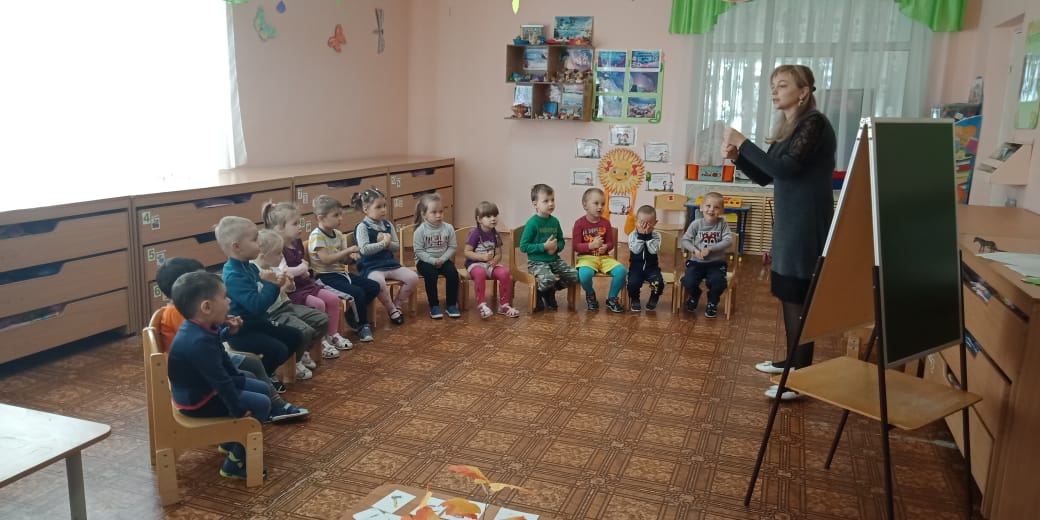 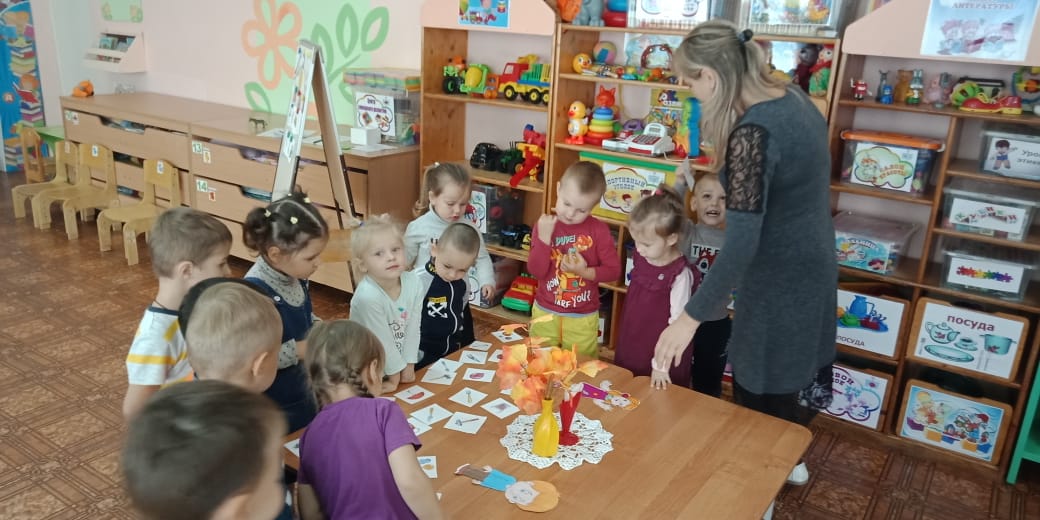 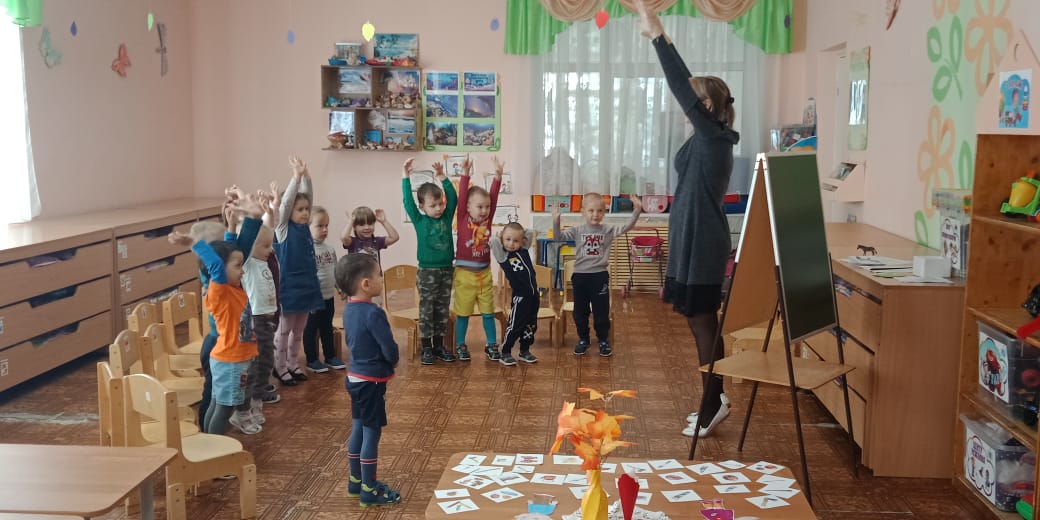 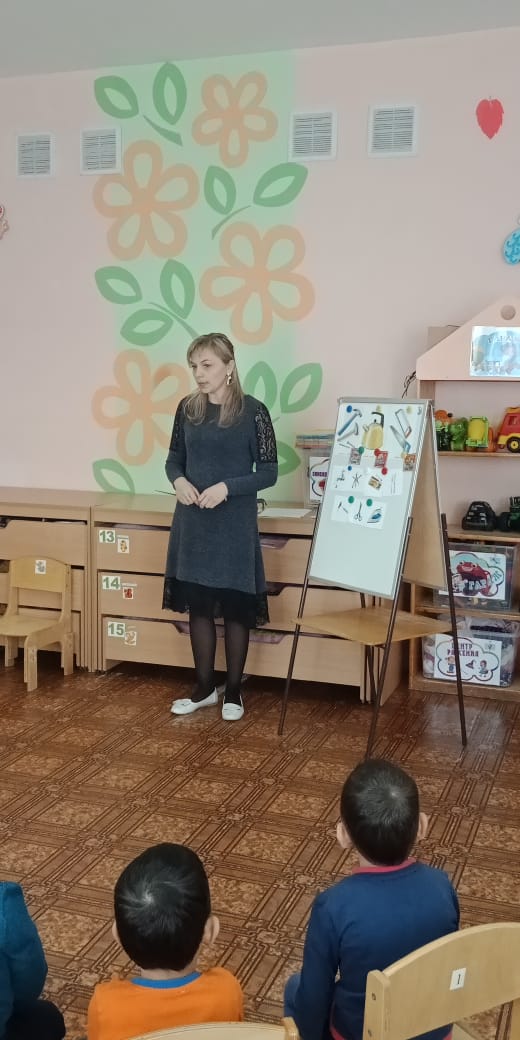 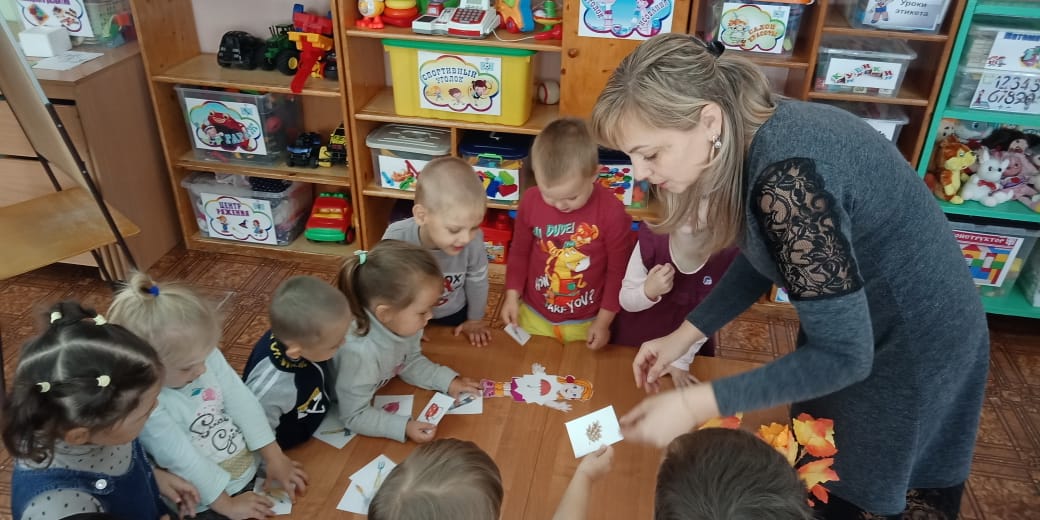 